Les vacances scolairesVacances de la Toussaint : du samedi 23 octobre au dimanche 7 novembreVacances de Noël : du samedi 18 décembre au dimanche 2 janvierVacances d’hiver : du samedi 19 février au dimanche 6 marsVacances de printemps : du samedi 23 avril au dimanche 8 maiGrandes vacances : du vendredi 7 juillet au mercredi 31 aoutLes fêtes et jours fériés1er novembre : Toussaint (férié)11 novembre : Armistice 1918 (férié)25 décembre : Noël (férié)1er janvier : Jour de l’an (férié)6 janvier : Épiphanie2 février : Chandeleur14 février : Saint Valentin1er mars : Mardi gras1er avril : Poisson d’avril17 avril : Pâques18 avril : Lundi de Pâques (férié)1er mai : Fête du travail (férié)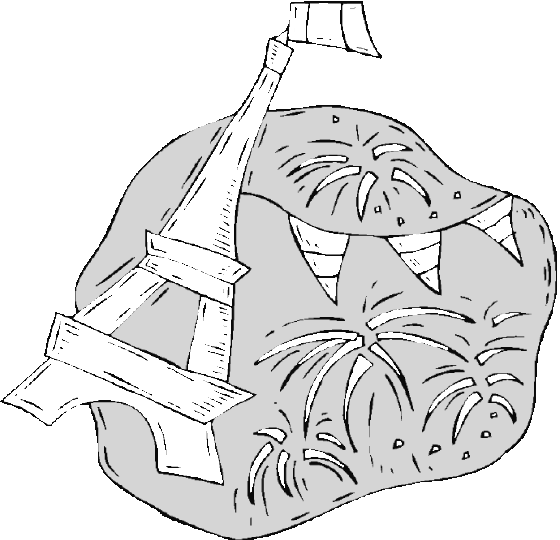 8 mai : Victoire 1945 (férié)26 mai : Ascension (férié)29 mai : Fête des mères5 juin : Pentecôte6 juin : Lundi de Pentecôte (férié)19 juin : Fête des pères21 juin : Fête de la musique14 juillet : Fête nationale (férié)15 aout : Assomption (férié)Les fêtes anglophones31 octobre : Halloween17 mars : St Patrick’s Day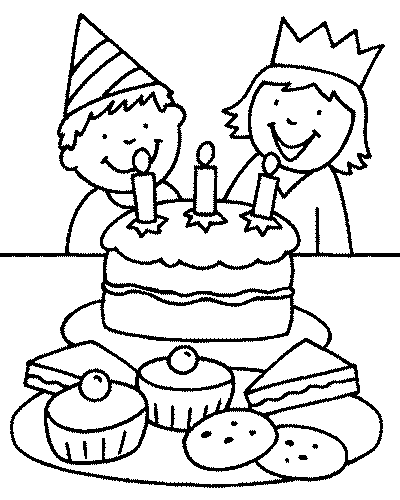 Les saisonsMercredi 22 septembre : AUTOMNEMardi 21 décembre : HIVERDimanche 20 mars : PRINTEMPSMardi 21 juin : ÉTÉLes évènements2 septembre : Rentrée scolaire27 mai : Pont de l’Ascension (pas d’école)7 juillet : Dernier jour d’écoleLes anniversairesDatePrénomDatePrénomDatePrénom